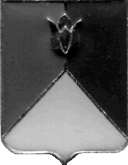 РОССИЙСКАЯ  ФЕДЕРАЦИЯАДМИНИСТРАЦИЯ КУНАШАКСКОГО  МУНИЦИПАЛЬНОГО РАЙОНА ЧЕЛЯБИНСКОЙ ОБЛАСТИПОСТАНОВЛЕНИЕот 07.05.2020 г.  № 635	В связи с сокращением численности обучающихся МБОУ «Тахталымская СОШ» по месту осуществления образовательной деятельности по адресу: Челябинская область, Кунашакский район, д. Большая Казакбаева, ул. Лесная, дом 8ПОСТАНОВЛЯЮ:	1. Директору МБОУ «Тахталымская СОШ» Гибадуллиной С.Н.:- перевести учащихся начальных классов из здания по адресу: д. Большая Казакбаева, ул.  Зеленая,  дом 32 в здание по адресу: д. Большая Казакбаева,                       ул. Лесная, дом 8 в срок до 31.05.2020 г.;- снять с баланса нежилое здание по адресу: Челябинская область, Кунашакский район, д. Большая Казакбаева, ул. Зеленая, дом 32;- обеспечить расстановку кадров и внести изменения в штатное расписание;- определиться с имуществом необходимым для дальнейшего осуществления деятельности.2. Управлению имущественных и земельных отношений Администрации Кунашакского муниципального района:- прекратить право оперативного управления МБОУ «Тахталымская СОШ» на  нежилое здание по адресу: Челябинская область, Кунашакский район, д. Большая Казакбаева, ул. Зеленая, дом 32, общей площадью 163 кв. метров, кадастровый номер:74:13:0404001:288;- внести изменения в договор оперативного управления.	 3. Организацию исполнения настоящего постановления возложить на заместителя Главы района по земле и имуществу - руководителя Управления имущественных и земельных отношений Администрации Кунашакского муниципального района Хасанова В.Ю.Глава района	                                                                         	    С.Н. Аминов                                                             Приложение к    постановлению    АдминистрацииКунашакского муниципального районаот 07.05.2020г.   № 635Перечень изымаемого из оперативного управлениямуниципального недвижимого имуществаО прекращении права оперативного управления ИмуществоАдресОбразовательное учреждениеКадастровый номер:74:13:0404001:288Нежилое здание,общей площадью163 кв.м.Челябинская область, Кунашакский район, д. Большая  Казакбаева, ул. Зеленая, д.32.Муниципальное бюджетноеобщеобразовательное учреждение «Тахталымская средняя  общеобразовательная школа»ОГРН1027401708510ИНН 7433005241